Тема: Состав чисел первого десяткаПедагогическая цель: создать условия для развития умения находить значения выражений, опираясь на знание состава чисел, решать задачи изученных видов; закрепления знаний состава чисел первого десятка.Планируемые результаты (предметные): знать состав чисел первого десятка; уметь находить значения выражений, опираясь на знание состава чисел; решать задачи изученных видов.Универсальные учебные действия (метапредметные):Регулятивные: уметь оценивать результат своей работы на уроке.Коммуникативные: уметь слушать и вступать в диалог, участвовать в коллективном обсуждении.Познавательные: уметь осуществлять предварительный анализ текста задачи  (работа над терминами, перефразирование, переформулирование текста); представлять информацию в виде схем (заполнять готовую); переводить текст задачи на знаково-символический язык, который можно осуществлять вещественными или графическими средствами.Личностные: имеют определённые познавательные потребности и учебные мотивы.Сценарий урокаI. Каллиграфическая минутка.1     1     19     9     9II. Устный счёт.1. «Звезда».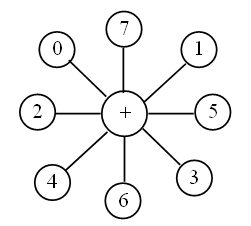 2. Задание на смекалку (поля учебника, с. 17).III. Закрепление знания состава чисел. Игра «Назови соседа» (задание 1, с. 17 учебника).ФизкультминуткаIV. Решение выражений.Учащиеся выполняют задание 4 (с. 9 тетради): закрашивают прямоугольники в таблице.– Рассмотрите выражения, данные в задании 4 (с. 17 учебника).– Что хотите сказать?– Рассмотрите внимательно выражение каждого столбика. Какую закономерность подметили?(В первом столбике число, из которого вычитаем, одинаковое – 10; первые из чисел, которые вычитаем, уменьшаются на один, вторые – увеличиваются на один.)– Как, по вашему мнению, будут изменяться значения выражений?– Решите выражения с устным объяснением. Вы были правы?– Продолжите столбик ещё одним выражением и решите его. (10 – 1 – 5 = 4.)– Что можете сказать о выражениях второго столбика? (Первые слагаемые одинаковые – 1, вторые слагаемые увеличиваются на 1; числа, которые вычитаем из значения сумм, уменьшаются на 1.)– Как будут меняться значения выражений?– Запишите выражения и решите их.– Продолжите столбик, соблюдая закономерность. (1 + 9 – 2 = 8.)– Назовите значения выражений.– Вы были правы?– Расскажите о выражениях третьего столбика. (Числа, из которых вычитаем, уменьшаются на 1, вычитаем одинаковое число – 4; затем к значениям выражений прибавляем числа, которые увеличиваются на 1.)– Как, по вашему мнению, будут меняться значения выражений?– Какое выражение должно продолжить этот столбик? (6 – 4 +  +  6 = 8.)– Найдите устно значения выражений. Вы были правы?Физкультминутка V. Работа над задачами.Учитель читает текст из задания 2 (с. 17 учебника).– Докажите, что это задача. Найдите и прочитайте условие. О чём в задаче спрашивается?– Сколько действий нужно выполнить, чтобы ответить на вопросы задачи? (Два.)– Как узнаете, сколько детей во второй семье? (Сложением.) Почему? (Их на 3 больше.)– Как узнаете, сколько детей в доме? (Сложением.)– Почему? (Спрашивается, сколько детей всего, то есть вместе.)– Запишите решение задачи. (2 + 3 = 5 (д.); 2 + 5 = 7 (д.).)– Ответьте на поставленные вопросы.Учащиеся составляют задачу по заданию 3 (с. 17 учебника) и решают её.(Дети вырезали 7 синих квадратов и 3 красных квадрата. На сколько красных квадратов меньше, чем синих? 7 – 3 = 4.)VI. Итог урока.Вопросы: Что особенно запомнилось? Какое задание вызвало бóльшие затруднения? Что помогло вам справиться с работой?